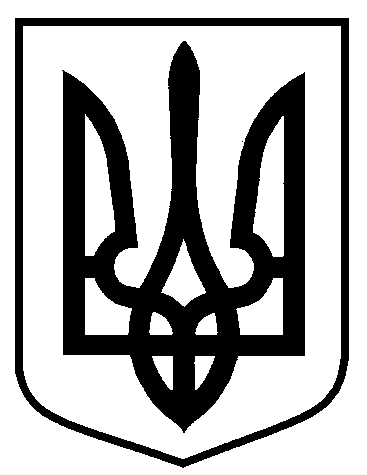 Сумська міська радаВиконавчий комітетРІШЕННЯ     від 11.02.2020   № 96На підставі поданої заяви та документів, відповідно до статті 8-1 Житлового кодексу Української РСР, Порядку переведення дачних і садових будинків, що відповідають державним будівельним нормам, у жилі будинки, затвердженого постановою Кабінету Міністрів України від 29.04.2015 № 321, керуючись статтею 40 Закону України «Про місцеве самоврядування в Україні», виконавчий комітет Сумської міської ради ВИРІШИВ:Відмовити у переведенні садового будинку загальною площею 72,3  кв.м в жилий у садівничому товаристві Сумської міської громадської організації «Трудовий відпочинок», будинок 14, м. Суми, який є власністю громадянина  1 у зв’язку з розміщенням в  рекреаційній зоні обмеженого користування Р-4, в межах санітарно-захисної зони підприємств IV-V класу шкідливості (згідно з Планом зонування території міста Суми, затвердженим рішенням Сумської міської ради від 06.03.2012  № 2180-МР), протиріччям земельному (статті 38, 39, 52 Земельного кодексу України) та містобудівному законодавству (ДБН Б.2.2-12:2019 «Планування та забудова територій»).Міський голова                                                                            О.М. ЛисенкоКривцов 700-103Розіслати: Кривцову А.В., заявникуПро відмову у переведенні садового будинку в жилий у  садівничому товаристві Сумської міської громадської організації «Трудовий відпочинок», будинок 14, м. Суми